گامهای تدوین برنامه عملیاتی 1401 گزارش برنامه عملیاتی 1400 و تحلیل وضعیت موجودبرنامه عملیاتی سال1400، مانند دیگر واحدهای مرکز مطالعات و توسعه آموزش پزشکی، تدوین و اجرا شد. در آن برنامه تلاش گردید ضمن سازمان دادن به فعالیت های گروه آموزش پزشکی، در جهت ارتقاء فعالیت ها ی گروه گام هایی برداشته شود. بر این اساس اهداف کلی برنامه سال1400و شرح مختصری از ارزشیابی آن ها  شامل موارد زیر بود:اهداف کلی:ارتقاء کیفی برنامه های درسی گروه آموزش  پزشکیارتقا روش های ارزیابی فراگیران گروه آموزش پزشکیارتقا زیرساخت ها و فضای فیزیکی در گروه آموزش پزشکیارتقا عرصه های یاددهی و یادگیری گروه آموزش پزشکیارتقا کمی و کیفی منابع انسانی گروه آموزش پزشکیارتقا فرایندهای اداری در گروه آموزش پزشکیراه اندازی رشته های جدید در گروه آموزش پزشکیجدول زیر درصد پیشرفت هر کدام از اهداف و محور های مورد توجه در برنامه سال 1400 را نشان می دهد :بر اساس بررسی ذکر شده، این گروه در قالب برنامه عملیاتی، اهدافی را جهت دستیابی به اهداف کلان دانشگاه و همچنین اجرای برنامه تحول در آموزش وزارت بهداشت درمان و آموزش پزشکی در سال جاری دنبال می نماید. به این منظور گروه آموزش پزشکی  در سال 11401برنامه عملیاتی یک ساله  خود را ، به شرح زیر تدوین و ارائه نموده است. اهداف اهداف کلی:G11- ارتقاء کیفی آموزش و پژوهش در مقاطع ارشد و دکتری آموزش پزشکیG13- ارتقاء   کمی و کیفی اعضای هیات علمی گروه آموزش پزشکیG14- ارتقاء وضعیت فیزیکی و امکانات گروه آموزش پزشکیG15- توسعه آموزش های بین حرفه ای در آموزش علوم پزشکیG8- ارتقاء آزمونهای نظری- عملی G- راه اندازی رشته ها و دوره های جدید در گروه آموزش پزشکیاهداف اختصاصی:G11- ارتقاء کیفی آموزش و پژوهش در مقاطع ارشد و دکتری آموزش پزشکی1- توسعه استفاده از روشهای نوین تدریس حضوری و مجازی2-ارتقاء سطح سمینارها و ژورنال کلاب های گروه به صورت حضوری و مجازیافزایش مشارکت  اساتید در تولید محتوای آموزش مجازیبرنامه ریزی برای حضور دانشجویان در عرصه های دفاتر توسعه دانشکده ای و بیمارستانیارتقاء سطح پژوهش های بین حرفه ای، بین دانشگاهی، بین المللی6-تدوین  نقشه پژوهشی اعضای هیات هیات علمی گروه 7- طراحی و اجرای ارزشیابی کیفی برنامه درسی دوره دکتری آموزش پزشکیG13- ارتقاء کمی و کیفی اعضای هیات علمی گروه آموزش پزشکی1- افزایش تعداد اعضای هیات علمی گروه آموزش پزشکی2- بهبود دانش، نگرش و مهارت اعضای گروه آموزش پزشکیG14- ارتقاء وضعیت فیزیکی و امکانات گروه آموزش پزشکی1-بهبود زیر ساختها و فضای فیزیکی گروه آموزش پزشکیG8- ارتقاء آزمونهای نظری- عملیبهبود کیفی روش های ارزیابی دانشجویان گروه آموزش پزشکی G15- توسعه آموزش های بین حرفه ای در آموزش علوم پزشکیارتقاء توانایی اساتید گروه آموزش پزشکی در آموزش های بین حرفه ای G- راه اندازی رشته ها و دوره های جدید در گروه آموزش پزشکیراه اندازی رشته کارشناسی ارشدآموزش پزشکی  مجازی جهت اعضای هیات علمی لیست فعالیت ها جدول فعالیتهای مربوط به هر یک از اهداف برنامه عملیاتی واحدردیفاهداف کلی برنامه 1400درصد دستیابی به هدفمحور های مورد تکرار در برنامه عملیات 14011G11- ارتقاء کیفی آموزش و پژوهش در مقاطع ارشد و دکتری آموزش پزشکیمطلوب  در سال1401پیگیری می شود2G13- ارتقاء   کمی و کیفی اعضای هیات علمی گروه آموزش پزشکی تا حدی مطلوبدر سال  1401پیگیری      می شود3G14- ارتقاء وضعیت فیزیکی و امکانات گروه آموزش پزشکیبا تحویل کلاسهای رویش مطلوب بود و با باز پس گیری نامطلوبدر سال 1401یپگیری        می شود4G15- توسعه آموزش های بین حرفه ای در آموزش علوم پزشکیتا حدی مطلوبدر سال 1401پیگیری می شود5  G8- ارتقاء آزمونهای نظری- عملی مطلوبدر سال 1401پیگیری       می شودهدف کلی: ارتقاء کیفی آموزش و پژوهش در مقاطع کارشناسی ارشد و دکتری آموزش پزشکیهدف کلی: ارتقاء کیفی آموزش و پژوهش در مقاطع کارشناسی ارشد و دکتری آموزش پزشکیهدف کلی: ارتقاء کیفی آموزش و پژوهش در مقاطع کارشناسی ارشد و دکتری آموزش پزشکیهدف کلی: ارتقاء کیفی آموزش و پژوهش در مقاطع کارشناسی ارشد و دکتری آموزش پزشکیهدف کلی: ارتقاء کیفی آموزش و پژوهش در مقاطع کارشناسی ارشد و دکتری آموزش پزشکیهدف کلی: ارتقاء کیفی آموزش و پژوهش در مقاطع کارشناسی ارشد و دکتری آموزش پزشکیهدف کلی: ارتقاء کیفی آموزش و پژوهش در مقاطع کارشناسی ارشد و دکتری آموزش پزشکیهدف کلی: ارتقاء کیفی آموزش و پژوهش در مقاطع کارشناسی ارشد و دکتری آموزش پزشکیهدف کلی: ارتقاء کیفی آموزش و پژوهش در مقاطع کارشناسی ارشد و دکتری آموزش پزشکیهدف اختصاصی: توسعه استفاده از روشهای نوین تدریس مجازی و حضوریهدف اختصاصی: توسعه استفاده از روشهای نوین تدریس مجازی و حضوریهدف اختصاصی: توسعه استفاده از روشهای نوین تدریس مجازی و حضوریهدف اختصاصی: توسعه استفاده از روشهای نوین تدریس مجازی و حضوریهدف اختصاصی: توسعه استفاده از روشهای نوین تدریس مجازی و حضوریهدف اختصاصی: توسعه استفاده از روشهای نوین تدریس مجازی و حضوریهدف اختصاصی: توسعه استفاده از روشهای نوین تدریس مجازی و حضوریهدف اختصاصی: توسعه استفاده از روشهای نوین تدریس مجازی و حضوریهدف اختصاصی: توسعه استفاده از روشهای نوین تدریس مجازی و حضوریردیفشرح فعالیتمسئول اجرازمان شروع زمان پایانچگونگی اجرانحوه پایششاخص پایش یا  ارزشیابیملاحظات1اختصاص بخشی از شورای گروه به ارائه روشهای نوین تدریس مدیر گروه با مشارکت اعضاءاردیبهشت 1401اسفند 1401برگزاری جلسات به صورت حضوری یا مجازیمستنداتتعداد روشهای ارائه شده2بررسی نظرات اعضای هیات علمی در مورد کاربرد روشهای ارائه شدهمدیر گروهخرداد 1401اسفند 1401نظر سنجیمستنداتجمع بندی نظراتهدف کلی: -	ارتقاء کیفی آموزش در مقاطع کارشناسی ارشد و دکتری آموزش پزشکیهدف کلی: -	ارتقاء کیفی آموزش در مقاطع کارشناسی ارشد و دکتری آموزش پزشکیهدف کلی: -	ارتقاء کیفی آموزش در مقاطع کارشناسی ارشد و دکتری آموزش پزشکیهدف کلی: -	ارتقاء کیفی آموزش در مقاطع کارشناسی ارشد و دکتری آموزش پزشکیهدف کلی: -	ارتقاء کیفی آموزش در مقاطع کارشناسی ارشد و دکتری آموزش پزشکیهدف کلی: -	ارتقاء کیفی آموزش در مقاطع کارشناسی ارشد و دکتری آموزش پزشکیهدف کلی: -	ارتقاء کیفی آموزش در مقاطع کارشناسی ارشد و دکتری آموزش پزشکیهدف کلی: -	ارتقاء کیفی آموزش در مقاطع کارشناسی ارشد و دکتری آموزش پزشکیهدف کلی: -	ارتقاء کیفی آموزش در مقاطع کارشناسی ارشد و دکتری آموزش پزشکیهدف اختصاصی: ارتقاء سطح سمینارها و ژورنال کلاب های گروههدف اختصاصی: ارتقاء سطح سمینارها و ژورنال کلاب های گروههدف اختصاصی: ارتقاء سطح سمینارها و ژورنال کلاب های گروههدف اختصاصی: ارتقاء سطح سمینارها و ژورنال کلاب های گروههدف اختصاصی: ارتقاء سطح سمینارها و ژورنال کلاب های گروههدف اختصاصی: ارتقاء سطح سمینارها و ژورنال کلاب های گروههدف اختصاصی: ارتقاء سطح سمینارها و ژورنال کلاب های گروههدف اختصاصی: ارتقاء سطح سمینارها و ژورنال کلاب های گروههدف اختصاصی: ارتقاء سطح سمینارها و ژورنال کلاب های گروهردیفشرح فعالیتمسئول اجرازمان شروع زمان پایانچگونگی اجرانحوه پایششاخص پایش یا  ارزشیابیملاحظات1تدوین برنامه زمان بندی سمینارها و ژونال کلابهامسوول سمینارهافروردین 1401شهریور1401با مشارکت دانشجویان و اعضای گروهمستنداتتعداد جلسات 2دعوت از اساتید سایر گروه ها متناسب با موضوعات در جلسات ؤورنال کلابمسوول سمینارهااردیبهشتاسفندارسال دعوتنامهمکاتبات3     ارزشیابی ژورنال کلاب ها و سمینارهامسوول سمینارها فروردیناسفندفرم ارزشیابی کمینتایج ارزشیابی 4برگزاری ژورنال مشترک با سایر دانشگاه هامسوول سمینارهافروردین اسفندبا مشارکت دانشجویان و اعضای گروهتعداد ژورنال های مشترکتعدادجلساتهدف کلی: ارتقاء کیفی آموزش و پژوهش در مقاطع کارشناسی ارشد و دکتری آموزش پزشکیهدف کلی: ارتقاء کیفی آموزش و پژوهش در مقاطع کارشناسی ارشد و دکتری آموزش پزشکیهدف کلی: ارتقاء کیفی آموزش و پژوهش در مقاطع کارشناسی ارشد و دکتری آموزش پزشکیهدف کلی: ارتقاء کیفی آموزش و پژوهش در مقاطع کارشناسی ارشد و دکتری آموزش پزشکیهدف کلی: ارتقاء کیفی آموزش و پژوهش در مقاطع کارشناسی ارشد و دکتری آموزش پزشکیهدف کلی: ارتقاء کیفی آموزش و پژوهش در مقاطع کارشناسی ارشد و دکتری آموزش پزشکیهدف کلی: ارتقاء کیفی آموزش و پژوهش در مقاطع کارشناسی ارشد و دکتری آموزش پزشکیهدف کلی: ارتقاء کیفی آموزش و پژوهش در مقاطع کارشناسی ارشد و دکتری آموزش پزشکیهدف کلی: ارتقاء کیفی آموزش و پژوهش در مقاطع کارشناسی ارشد و دکتری آموزش پزشکیهدف اختصاصی: افرایش مشارکت اساتید در تولید محتوای مجازیهدف اختصاصی: افرایش مشارکت اساتید در تولید محتوای مجازیهدف اختصاصی: افرایش مشارکت اساتید در تولید محتوای مجازیهدف اختصاصی: افرایش مشارکت اساتید در تولید محتوای مجازیهدف اختصاصی: افرایش مشارکت اساتید در تولید محتوای مجازیهدف اختصاصی: افرایش مشارکت اساتید در تولید محتوای مجازیهدف اختصاصی: افرایش مشارکت اساتید در تولید محتوای مجازیهدف اختصاصی: افرایش مشارکت اساتید در تولید محتوای مجازیهدف اختصاصی: افرایش مشارکت اساتید در تولید محتوای مجازیردیفشرح فعالیتمسئول اجرازمان شروع زمان پایانچگونگی اجرانحوه پایششاخص پایش یا  ارزشیابیملاحظات1تولید محتوای مجازی در حوزه های مرتبطاعضای گروه فروردیناسفندروند های جاریبرنامه های تولید شده2 ارزشیابی محتواهای تولید شده مرکز آموزش مجازی دانشگاه و اساتیدشهریوراسفندبررسی برنامه هامستنداتاستاندارد های مرکز مجازیهدف کلی: ارتقاء کیفی آموزش و پژوهش در مقاطع کارشناسی ارشد و دکتری آموزش پزشکیهدف کلی: ارتقاء کیفی آموزش و پژوهش در مقاطع کارشناسی ارشد و دکتری آموزش پزشکیهدف کلی: ارتقاء کیفی آموزش و پژوهش در مقاطع کارشناسی ارشد و دکتری آموزش پزشکیهدف کلی: ارتقاء کیفی آموزش و پژوهش در مقاطع کارشناسی ارشد و دکتری آموزش پزشکیهدف کلی: ارتقاء کیفی آموزش و پژوهش در مقاطع کارشناسی ارشد و دکتری آموزش پزشکیهدف کلی: ارتقاء کیفی آموزش و پژوهش در مقاطع کارشناسی ارشد و دکتری آموزش پزشکیهدف کلی: ارتقاء کیفی آموزش و پژوهش در مقاطع کارشناسی ارشد و دکتری آموزش پزشکیهدف کلی: ارتقاء کیفی آموزش و پژوهش در مقاطع کارشناسی ارشد و دکتری آموزش پزشکیهدف کلی: ارتقاء کیفی آموزش و پژوهش در مقاطع کارشناسی ارشد و دکتری آموزش پزشکیهدف اختصاصی: برنامه ریزی برای حضور فیزیکی یا مجازی  دانشجویان در عرصه های دفاتر توسعه دانشکده ای و بیمارستانیهدف اختصاصی: برنامه ریزی برای حضور فیزیکی یا مجازی  دانشجویان در عرصه های دفاتر توسعه دانشکده ای و بیمارستانیهدف اختصاصی: برنامه ریزی برای حضور فیزیکی یا مجازی  دانشجویان در عرصه های دفاتر توسعه دانشکده ای و بیمارستانیهدف اختصاصی: برنامه ریزی برای حضور فیزیکی یا مجازی  دانشجویان در عرصه های دفاتر توسعه دانشکده ای و بیمارستانیهدف اختصاصی: برنامه ریزی برای حضور فیزیکی یا مجازی  دانشجویان در عرصه های دفاتر توسعه دانشکده ای و بیمارستانیهدف اختصاصی: برنامه ریزی برای حضور فیزیکی یا مجازی  دانشجویان در عرصه های دفاتر توسعه دانشکده ای و بیمارستانیهدف اختصاصی: برنامه ریزی برای حضور فیزیکی یا مجازی  دانشجویان در عرصه های دفاتر توسعه دانشکده ای و بیمارستانیهدف اختصاصی: برنامه ریزی برای حضور فیزیکی یا مجازی  دانشجویان در عرصه های دفاتر توسعه دانشکده ای و بیمارستانیهدف اختصاصی: برنامه ریزی برای حضور فیزیکی یا مجازی  دانشجویان در عرصه های دفاتر توسعه دانشکده ای و بیمارستانیردیفشرح فعالیتمسئول اجرازمان شروع زمان پایانچگونگی اجرانحوه پایششاخص پایش یا  ارزشیابیملاحظات1تعیین شرح وظایف دانشجویان به صورت مجازی مدیر و معاون مرگز و مدیر گروهخردادشهریوربحث و گفتگو در جلساتمستنداتشرح وظایف تدوین شده2مکاتبه با مراکز توسعه  جهت حضورمجازی یا فیزیکی دانشجویانمدیر و معاون مرگز و مدیر گروهخردادشهریوربراساس روند جاریمستندات-3نظارت  و ارزشیابی بر روند کار دانشجویانمدیر و معاون مرگز و مدیر گروهخردادشهریوربررسی گزارش دانشجویانمستنداتگزارش های دانشجویانهدف کلی: ارتقاء کیفی آموزش و پژوهش در مقاطع کارشناسی ارشد و دکتری آموزش پزشکیهدف کلی: ارتقاء کیفی آموزش و پژوهش در مقاطع کارشناسی ارشد و دکتری آموزش پزشکیهدف کلی: ارتقاء کیفی آموزش و پژوهش در مقاطع کارشناسی ارشد و دکتری آموزش پزشکیهدف کلی: ارتقاء کیفی آموزش و پژوهش در مقاطع کارشناسی ارشد و دکتری آموزش پزشکیهدف کلی: ارتقاء کیفی آموزش و پژوهش در مقاطع کارشناسی ارشد و دکتری آموزش پزشکیهدف کلی: ارتقاء کیفی آموزش و پژوهش در مقاطع کارشناسی ارشد و دکتری آموزش پزشکیهدف کلی: ارتقاء کیفی آموزش و پژوهش در مقاطع کارشناسی ارشد و دکتری آموزش پزشکیهدف کلی: ارتقاء کیفی آموزش و پژوهش در مقاطع کارشناسی ارشد و دکتری آموزش پزشکیهدف کلی: ارتقاء کیفی آموزش و پژوهش در مقاطع کارشناسی ارشد و دکتری آموزش پزشکیهدف اختصاصی: ارتقاء سطح پژوهش های بین حرفه ای، بین دانشگاهی ، بین المللیهدف اختصاصی: ارتقاء سطح پژوهش های بین حرفه ای، بین دانشگاهی ، بین المللیهدف اختصاصی: ارتقاء سطح پژوهش های بین حرفه ای، بین دانشگاهی ، بین المللیهدف اختصاصی: ارتقاء سطح پژوهش های بین حرفه ای، بین دانشگاهی ، بین المللیهدف اختصاصی: ارتقاء سطح پژوهش های بین حرفه ای، بین دانشگاهی ، بین المللیهدف اختصاصی: ارتقاء سطح پژوهش های بین حرفه ای، بین دانشگاهی ، بین المللیهدف اختصاصی: ارتقاء سطح پژوهش های بین حرفه ای، بین دانشگاهی ، بین المللیهدف اختصاصی: ارتقاء سطح پژوهش های بین حرفه ای، بین دانشگاهی ، بین المللیهدف اختصاصی: ارتقاء سطح پژوهش های بین حرفه ای، بین دانشگاهی ، بین المللیردیفشرح فعالیتمسئول اجرازمان شروعزمان پایانچگونگی اجرانحوه پایششاخص پایش یا  ارزشیابیملاحظات1بررسی وضعیت  موجود جهت انجام پژوهش های مشترک مدیر گروه و اعضای گروهفروردین اسفندبحث و گفتگو در گروهمستندات-2برنامه ریزی جهت انجام پروژه های بین حرفه ای، بین دانشگاهی  و بین المللیمدیر گروه و اعضای گروهفروردین اسفندمستنداتهدف کلی: ارتقاء کیفی آموزش و پژوهش در مقاطع کارشناسی ارشد و دکتری آموزش پزشکیهدف کلی: ارتقاء کیفی آموزش و پژوهش در مقاطع کارشناسی ارشد و دکتری آموزش پزشکیهدف کلی: ارتقاء کیفی آموزش و پژوهش در مقاطع کارشناسی ارشد و دکتری آموزش پزشکیهدف کلی: ارتقاء کیفی آموزش و پژوهش در مقاطع کارشناسی ارشد و دکتری آموزش پزشکیهدف کلی: ارتقاء کیفی آموزش و پژوهش در مقاطع کارشناسی ارشد و دکتری آموزش پزشکیهدف کلی: ارتقاء کیفی آموزش و پژوهش در مقاطع کارشناسی ارشد و دکتری آموزش پزشکیهدف کلی: ارتقاء کیفی آموزش و پژوهش در مقاطع کارشناسی ارشد و دکتری آموزش پزشکیهدف کلی: ارتقاء کیفی آموزش و پژوهش در مقاطع کارشناسی ارشد و دکتری آموزش پزشکیهدف کلی: ارتقاء کیفی آموزش و پژوهش در مقاطع کارشناسی ارشد و دکتری آموزش پزشکیهدف اختصاصی: تدوین نقشه پژوهشی اعضای هیات علمی گروههدف اختصاصی: تدوین نقشه پژوهشی اعضای هیات علمی گروههدف اختصاصی: تدوین نقشه پژوهشی اعضای هیات علمی گروههدف اختصاصی: تدوین نقشه پژوهشی اعضای هیات علمی گروههدف اختصاصی: تدوین نقشه پژوهشی اعضای هیات علمی گروههدف اختصاصی: تدوین نقشه پژوهشی اعضای هیات علمی گروههدف اختصاصی: تدوین نقشه پژوهشی اعضای هیات علمی گروههدف اختصاصی: تدوین نقشه پژوهشی اعضای هیات علمی گروههدف اختصاصی: تدوین نقشه پژوهشی اعضای هیات علمی گروهردیفشرح فعالیتمسئول اجرازمان شروع زمان پایانچگونگی اجرانحوه پایششاخص پایش یا  ارزشیابیملاحظات1اختصاص زمانی به ارائه نقشه پژوهشی اساتید در شورای گروه کارشناس گروهخرداداسفند بر اساس روند جاریمستنداتنقشه های پژوهشی2تسهیل فرآیند  انتخاب اساتید راهنما بر اساس نقشه پژوهشیمدیر گروه و اعضای گروهخرداد اسفند بر اساس روند جاریمستندات-هدف کلی: ارتقاء کیفی آموزش و پژوهش در مقاطع  ارشد و دکتری آموزش پزشکیهدف کلی: ارتقاء کیفی آموزش و پژوهش در مقاطع  ارشد و دکتری آموزش پزشکیهدف کلی: ارتقاء کیفی آموزش و پژوهش در مقاطع  ارشد و دکتری آموزش پزشکیهدف کلی: ارتقاء کیفی آموزش و پژوهش در مقاطع  ارشد و دکتری آموزش پزشکیهدف کلی: ارتقاء کیفی آموزش و پژوهش در مقاطع  ارشد و دکتری آموزش پزشکیهدف کلی: ارتقاء کیفی آموزش و پژوهش در مقاطع  ارشد و دکتری آموزش پزشکیهدف کلی: ارتقاء کیفی آموزش و پژوهش در مقاطع  ارشد و دکتری آموزش پزشکیهدف کلی: ارتقاء کیفی آموزش و پژوهش در مقاطع  ارشد و دکتری آموزش پزشکیهدف کلی: ارتقاء کیفی آموزش و پژوهش در مقاطع  ارشد و دکتری آموزش پزشکیهدف اختصاصی:  طراحی و اجرای ارزشیابی کیفی برنامه درسی دوره دکتری آموزش پزشکیهدف اختصاصی:  طراحی و اجرای ارزشیابی کیفی برنامه درسی دوره دکتری آموزش پزشکیهدف اختصاصی:  طراحی و اجرای ارزشیابی کیفی برنامه درسی دوره دکتری آموزش پزشکیهدف اختصاصی:  طراحی و اجرای ارزشیابی کیفی برنامه درسی دوره دکتری آموزش پزشکیهدف اختصاصی:  طراحی و اجرای ارزشیابی کیفی برنامه درسی دوره دکتری آموزش پزشکیهدف اختصاصی:  طراحی و اجرای ارزشیابی کیفی برنامه درسی دوره دکتری آموزش پزشکیهدف اختصاصی:  طراحی و اجرای ارزشیابی کیفی برنامه درسی دوره دکتری آموزش پزشکیهدف اختصاصی:  طراحی و اجرای ارزشیابی کیفی برنامه درسی دوره دکتری آموزش پزشکیهدف اختصاصی:  طراحی و اجرای ارزشیابی کیفی برنامه درسی دوره دکتری آموزش پزشکیردیفشرح فعالیت          مسئول اجرازمان شروع زمان پایانچگونگی اجرانحوه پایششاخص پایش یا  ارزشیابیملاحظاتاستفاده از نتایج ارزشیابی انجام شده  در پایان نامه خانم درخشانفر جهت تغییر در برنامه های درسیمدیر مرکز، مدیر گروه و اعضای گروهخرداد اسفندمستندات تغییرات ایجاد شدههدف کلی: ارتقاء کمی و کیفی اعضای هیات علمی گروه آموزش پزشکیهدف کلی: ارتقاء کمی و کیفی اعضای هیات علمی گروه آموزش پزشکیهدف کلی: ارتقاء کمی و کیفی اعضای هیات علمی گروه آموزش پزشکیهدف کلی: ارتقاء کمی و کیفی اعضای هیات علمی گروه آموزش پزشکیهدف کلی: ارتقاء کمی و کیفی اعضای هیات علمی گروه آموزش پزشکیهدف کلی: ارتقاء کمی و کیفی اعضای هیات علمی گروه آموزش پزشکیهدف کلی: ارتقاء کمی و کیفی اعضای هیات علمی گروه آموزش پزشکیهدف کلی: ارتقاء کمی و کیفی اعضای هیات علمی گروه آموزش پزشکیهدف کلی: ارتقاء کمی و کیفی اعضای هیات علمی گروه آموزش پزشکیهدف اختصاصی: افزایش تعداد اعضای هیات علمیهدف اختصاصی: افزایش تعداد اعضای هیات علمیهدف اختصاصی: افزایش تعداد اعضای هیات علمیهدف اختصاصی: افزایش تعداد اعضای هیات علمیهدف اختصاصی: افزایش تعداد اعضای هیات علمیهدف اختصاصی: افزایش تعداد اعضای هیات علمیهدف اختصاصی: افزایش تعداد اعضای هیات علمیهدف اختصاصی: افزایش تعداد اعضای هیات علمیهدف اختصاصی: افزایش تعداد اعضای هیات علمیردیفشرح فعالیتمسئول اجرازمان شروع زمان پایانچگونگی اجرانحوه پایششاخص پایش یا  ارزشیابیملاحظات1فراخوان جذب هیات علمی با تخصص دکترای آموزش پزشکیمدیر مرکز مطالعات و توسعهزمان اعلام فراخوانروند جاریمستنداتتعداد نیروی جذب شده2برنامه ریزی جهت جذب هیات علمی در رشته یادگیری الکترونیک و تکنولوژی آموزشیمدیر مرکز و مدیر گروهزمان اعلام فراخوانروند جاریمستنداتهدف کلی: ارتقاء وضعیت فیزیکی و امکانات گروه آموزش پزشکی هدف کلی: ارتقاء وضعیت فیزیکی و امکانات گروه آموزش پزشکی هدف کلی: ارتقاء وضعیت فیزیکی و امکانات گروه آموزش پزشکی هدف کلی: ارتقاء وضعیت فیزیکی و امکانات گروه آموزش پزشکی هدف کلی: ارتقاء وضعیت فیزیکی و امکانات گروه آموزش پزشکی هدف کلی: ارتقاء وضعیت فیزیکی و امکانات گروه آموزش پزشکی هدف کلی: ارتقاء وضعیت فیزیکی و امکانات گروه آموزش پزشکی هدف کلی: ارتقاء وضعیت فیزیکی و امکانات گروه آموزش پزشکی هدف کلی: ارتقاء وضعیت فیزیکی و امکانات گروه آموزش پزشکی هدف اختصاصی:  بهبود زیر ساختها و فضای فیزیکی گروه آموزش پزشکیهدف اختصاصی:  بهبود زیر ساختها و فضای فیزیکی گروه آموزش پزشکیهدف اختصاصی:  بهبود زیر ساختها و فضای فیزیکی گروه آموزش پزشکیهدف اختصاصی:  بهبود زیر ساختها و فضای فیزیکی گروه آموزش پزشکیهدف اختصاصی:  بهبود زیر ساختها و فضای فیزیکی گروه آموزش پزشکیهدف اختصاصی:  بهبود زیر ساختها و فضای فیزیکی گروه آموزش پزشکیهدف اختصاصی:  بهبود زیر ساختها و فضای فیزیکی گروه آموزش پزشکیهدف اختصاصی:  بهبود زیر ساختها و فضای فیزیکی گروه آموزش پزشکیهدف اختصاصی:  بهبود زیر ساختها و فضای فیزیکی گروه آموزش پزشکیردیفشرح فعالیتمسئول اجرازمان شروع زمان پایانچگونگی اجرانحوه پایششاخص پایش یا  ارزشیابیملاحظات1پیگیری افزایش کلاس های درس و اتاق های کار دانشجویانمدیر مرکز و مدیر گروهفروردین تا زمان تحویل فضای جدیدروند جاریمستنداتفضای فیزیکی اضافه شدههدف کلی:ارتقاء آزمونهای نظری و عملیهدف کلی:ارتقاء آزمونهای نظری و عملیهدف کلی:ارتقاء آزمونهای نظری و عملیهدف کلی:ارتقاء آزمونهای نظری و عملیهدف کلی:ارتقاء آزمونهای نظری و عملیهدف کلی:ارتقاء آزمونهای نظری و عملیهدف کلی:ارتقاء آزمونهای نظری و عملیهدف کلی:ارتقاء آزمونهای نظری و عملیهدف کلی:ارتقاء آزمونهای نظری و عملیهدف اختصاصی: بهبود کیفی روش های ارزیابی مجازی و حضوری دانشجویان گروه آموزش پزشکیهدف اختصاصی: بهبود کیفی روش های ارزیابی مجازی و حضوری دانشجویان گروه آموزش پزشکیهدف اختصاصی: بهبود کیفی روش های ارزیابی مجازی و حضوری دانشجویان گروه آموزش پزشکیهدف اختصاصی: بهبود کیفی روش های ارزیابی مجازی و حضوری دانشجویان گروه آموزش پزشکیهدف اختصاصی: بهبود کیفی روش های ارزیابی مجازی و حضوری دانشجویان گروه آموزش پزشکیهدف اختصاصی: بهبود کیفی روش های ارزیابی مجازی و حضوری دانشجویان گروه آموزش پزشکیهدف اختصاصی: بهبود کیفی روش های ارزیابی مجازی و حضوری دانشجویان گروه آموزش پزشکیهدف اختصاصی: بهبود کیفی روش های ارزیابی مجازی و حضوری دانشجویان گروه آموزش پزشکیهدف اختصاصی: بهبود کیفی روش های ارزیابی مجازی و حضوری دانشجویان گروه آموزش پزشکیردیفشرح فعالیتمسئول اجرازمان شروع زمان پایانچگونگی اجرانحوه پایششاخص پایش یا  ارزشیابیملاحظات1 بررسی و جمع بندی نتایج ارزشیابی دوره در خصوص نظرات اساتید  وفراگیران در باره روش های ارزیابی مجازی و حضوری دانشجومدیر گروهخرداداسفند مستنداتنتایج ارزشیابی2        بازنگری چارچوب لاگ بوک دانشجویان دکتری با توجه به شرایط کوید 19مدیر مرکز ، معاون مرکز مدیر گروهخرداد تیر مستنداتلاگ بوک بازنگری شده3 ارائه لاگ بوک بازنگری شده به دانشجویانکارشناس گروهتیرمستندات4پی گیری تکمیل لاگ بوک هاکارشناس گروهتیرلاگ بوک های تکمیل شده5استفاده از لاگ بوک ها جهت ارزشیابی دانشجویانمدیر مرکز و مدیر گروهزمان ارزشیابیهدف کلی:  توسعه آموزش های بین حرفه ای در آموزش علوم پزشکیهدف کلی:  توسعه آموزش های بین حرفه ای در آموزش علوم پزشکیهدف کلی:  توسعه آموزش های بین حرفه ای در آموزش علوم پزشکیهدف کلی:  توسعه آموزش های بین حرفه ای در آموزش علوم پزشکیهدف کلی:  توسعه آموزش های بین حرفه ای در آموزش علوم پزشکیهدف کلی:  توسعه آموزش های بین حرفه ای در آموزش علوم پزشکیهدف کلی:  توسعه آموزش های بین حرفه ای در آموزش علوم پزشکیهدف کلی:  توسعه آموزش های بین حرفه ای در آموزش علوم پزشکیهدف کلی:  توسعه آموزش های بین حرفه ای در آموزش علوم پزشکیهدف اختصاصی: ارتقاء توانایی اساتید گروه آموزش پزشکی در آموزش های بین حرفه ایهدف اختصاصی: ارتقاء توانایی اساتید گروه آموزش پزشکی در آموزش های بین حرفه ایهدف اختصاصی: ارتقاء توانایی اساتید گروه آموزش پزشکی در آموزش های بین حرفه ایهدف اختصاصی: ارتقاء توانایی اساتید گروه آموزش پزشکی در آموزش های بین حرفه ایهدف اختصاصی: ارتقاء توانایی اساتید گروه آموزش پزشکی در آموزش های بین حرفه ایهدف اختصاصی: ارتقاء توانایی اساتید گروه آموزش پزشکی در آموزش های بین حرفه ایهدف اختصاصی: ارتقاء توانایی اساتید گروه آموزش پزشکی در آموزش های بین حرفه ایهدف اختصاصی: ارتقاء توانایی اساتید گروه آموزش پزشکی در آموزش های بین حرفه ایهدف اختصاصی: ارتقاء توانایی اساتید گروه آموزش پزشکی در آموزش های بین حرفه ایردیفشرح فعالیتمسئول اجرازمان شروع زمان پایانچگونگی اجرانحوه پایششاخص پایش یا  ارزشیابیملاحظات1ایجاد زمینه انجام آموزش های بین حرفه ای در گروه آموزش پزشکیمدیر گروهخرداداسفندتبادل نظر در گروهمستنداتامکان سنجی انجام کار بین حرفه ایهدف کلی:  راه اندازی رشته و دوره های جدید در گروه آموزش پزشکیهدف کلی:  راه اندازی رشته و دوره های جدید در گروه آموزش پزشکیهدف کلی:  راه اندازی رشته و دوره های جدید در گروه آموزش پزشکیهدف کلی:  راه اندازی رشته و دوره های جدید در گروه آموزش پزشکیهدف کلی:  راه اندازی رشته و دوره های جدید در گروه آموزش پزشکیهدف کلی:  راه اندازی رشته و دوره های جدید در گروه آموزش پزشکیهدف کلی:  راه اندازی رشته و دوره های جدید در گروه آموزش پزشکیهدف کلی:  راه اندازی رشته و دوره های جدید در گروه آموزش پزشکیهدف کلی:  راه اندازی رشته و دوره های جدید در گروه آموزش پزشکیهدف اختصاصی: راه اندازی دوره کارشناسی ارشد آموزش پزشکی مجازی جهت اعضای هیات علمیهدف اختصاصی: راه اندازی دوره کارشناسی ارشد آموزش پزشکی مجازی جهت اعضای هیات علمیهدف اختصاصی: راه اندازی دوره کارشناسی ارشد آموزش پزشکی مجازی جهت اعضای هیات علمیهدف اختصاصی: راه اندازی دوره کارشناسی ارشد آموزش پزشکی مجازی جهت اعضای هیات علمیهدف اختصاصی: راه اندازی دوره کارشناسی ارشد آموزش پزشکی مجازی جهت اعضای هیات علمیهدف اختصاصی: راه اندازی دوره کارشناسی ارشد آموزش پزشکی مجازی جهت اعضای هیات علمیهدف اختصاصی: راه اندازی دوره کارشناسی ارشد آموزش پزشکی مجازی جهت اعضای هیات علمیهدف اختصاصی: راه اندازی دوره کارشناسی ارشد آموزش پزشکی مجازی جهت اعضای هیات علمیهدف اختصاصی: راه اندازی دوره کارشناسی ارشد آموزش پزشکی مجازی جهت اعضای هیات علمیردیفشرح فعالیتمسئول اجرازمان شروع زمان پایانچگونگی اجرانحوه پایششاخص پایش یا  ارزشیابیملاحظات1نگارش ویژگی های دوره، تعیین شرایط پذیرش دانشجو.....مدیر گروه و اعضای گروهبهمن 1400اسفند 1400تبادل نظر در گروهمستندات2اعلام فراخوان خانم دکتر امیداردیبهشت 1401اردیبهشت 1401اعلام در سایت و سایر روشهامستندات3  تهیه محتوای مجازی توسط استادان دورهکلیه استادانفروردین 1401ضبط برنامه ها در مرکز مجازیبرنامه های ضبط شذهتطالق با استاندارد های تولید محتوا4گزینش دانشجویان، تعیین زمان ثبت نام،  و شروع ترم تحصیلیمدیر گروه و اعضای گروهاردیبهشت 1401بررسی مستندات داوطلبان و انتخاب دانشجویان، اعلام شروع ترممستنداتتطابق با برنامه پیش بینی شده5اعلام برنامه زمان بندی ترم ها و شروع ترم یک مدیر گروه و اعضای گروهخرداد1401اعلام برنامه ها در سایت و راه اندازی برنامه ها در نویدمستنداتتطابق با برنامه پیش بینی شده6نظارت بر نحوه اجرای برنامه های آموزشیمدیر گروهپس از تشکیل دورهبررسی برنامه ها در نویدمستنداتتطابق با برنامه پیش بینی شده7تنظیم برنامه ارزشیابی پایان دوره مدیر گروه و اعضای گروهزمان تعیین شده جهت ارزشیابیاجرای ارزشیابی ها در زمان مقررمستنداتتطابق با برنامه پیش بینی شده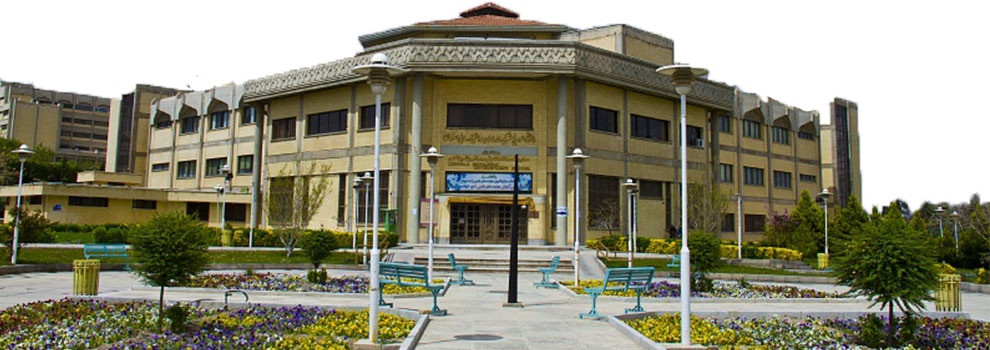 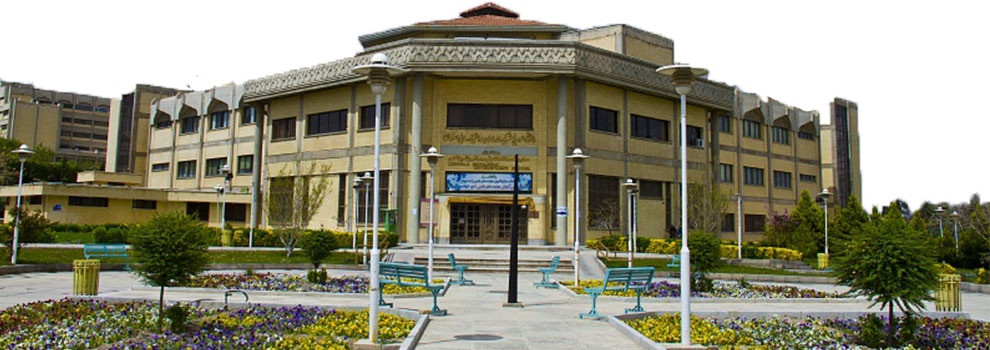 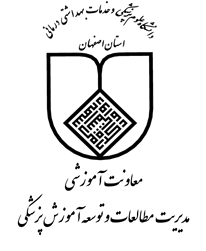 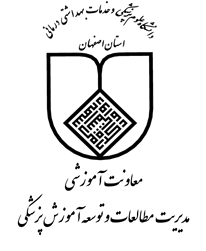 